Vypracuj pracovný list, ak nemáš možnosť si ho vytlačiť, odpovede píš do zošita, tento pracovný list je na tento týždeňKyseliny , hydroxidy, indikátory, pH    (strany 56-66 v učebnici)               1.Doplň vetu: Kyseliny, ktoré v svojej molekule neobsahujú kyslík sa nazývajú ..............................................2. Vyznač vzorec kyseliny sírovej.    A: HNO3                              C:  H2SO3                                                               B:  HCl                                 D:  H2SO4  3. Pomenuj    H2CO3 .......................................4. Doplň vetu:  V žalúdočnej šťave sa nachádza kyselina ................................................................5. Doplň rovnicu štiepenia molekúl kyseliny, pomenuj vzniknuté ióny            HNO3                                      ............  +  .............6. Ktorá vlastnosť neplatí pre HCl ?          A: je prchavá                       C: dráždi sliznicu                                                                         B: leptá pokožku                D: odoberá látkam vodu7. Vyznač, ktorá vlastnosť neplatí pre kyselinu sírovú:                                                                         A: je prchavá                      C: je žieravina                                                                        B: leptá pokožku                 D: látkam odoberá vodu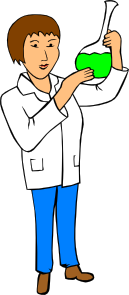 8. Ktorá z kyselín sa používa na výrobu výbušnín ?          A: H2SO4          C: HCl                                                                                                   B: HNO3           D: H3PO49. Napíš vzorce kyselín :      a) kyselina fosforečná..................                                                   b) kyselina dusičná........................10. Ktorý z daných vzorcov predstavuje hydroxid draselný?      A: NaOH            C: NH4OH                                                                                                                B: KOH               D:Ca(OH)2 11. Napíš vzorce: A) hydroxid sodný ....................................B) hydroxid vápenatý ................................................12. Roztoky, ktoré obsahujú hydroxidové anióny OH- sa volajú:    A: kyseliny                       C: soli                                                                                                                     B: hydroxidy                    D: oxidy13. Napíš tri možnosti použitia:KOH, NaOH ........................................................................................................................Ca(OH)2 ..............................................................................................................................14. Doplň vetu: Hydroxid vápenatý sa v stavebníctve používa pod názvom ..............................   ............................15. Doplň rovnicu štiepenia molekúl hydroxidov, pomenuj ióny:    KOH                        ...........................     +     .............................Ca(OH)2	...........................     +     .............................16. Kyslosť alebo zásaditosť vodných roztokov sa určuje pomocou stupnice  ..............................17. Vodný roztok určitej látky je kyslý pri pH:     A: 0 – 7                                C: 7                                                                                      B: 7 – 14                             D: 0 – 1418. Kyslosť vodných roztokov spôsobujú  katióny vodíka ................19. Zásaditosť vodných roztokov spôsobujú ..............................         ................................. OH-20. Na základe laboratórnych prác doplň tabuľku21. Doplň: Látky, ktorých sfarbenie sa mení v závislosti od prostredia sa nazývajú .................Sfarbenie fenolftaleínu v kyslom prostredí je .............................................Sfarbenie lakmusu v kyslom prostredí je ..................................................Kyslosť roztokov môžeme určiť aj podľa veličiny, stupnice ................ Neutrálne roztoky majú pH = .............Zásadité roztoky majú pH od .............. do .....................22. V tabuľke sú roztoky so známymi hodnotami pH, dopíš prostredie (kyslé, neutrálne zásadité) KYSELINAsfarbenie indikátorasfarbenie indikátorasfarbenie indikátorasfarbenie indikátoraKYSELINAuniverzálny indikátorový papierikfenolftaleínlakmusvýluh červenej kapustycitrónová šťavaocotpracia sódadestilovaná vodanázov roztokupHprostrediepivo4,4mlieko6,6mydlová voda11,5víno3,5minerálna voda7,3ocot2,8Tekuté mydlo7,0